Открытка к 9 маяЦель: Закрепление у детей навыков работы с пластилином. Выполнение подарка к празднику 9 мая посредством лепки.Задачи:- формирование навыков работы с пластилином, пробуждение интереса к лепке;- закрепление приемов (скатывания, надавливания, размазывания) и создание с их помощью сюжетных картин;- обучение умению ориентироваться на листе бумаги;- развитие мелкой моторики;- воспитание патриотических чувств и чувства уважения к ветеранам ВОВ, воспитывать аккуратное выполнение работы, терпения.Хочется начать свою работу с этих строчек:ДЕНЬ ПОБЕДЫДень Победы 9 Мая –Праздник мира в стране и весны.В этот день мы солдат вспоминаем,Не вернувшихся в семьи с войны.В этот праздник мы чествуем дедов,Защитивших родную страну,Подарившим народам ПобедуИ вернувшим нам мир и весну!(Н. Томилина)Для работы нам понадобится: цветной картон, пластилин красного и зелёного цвета, стека, шаблон звезды, простой карандаш.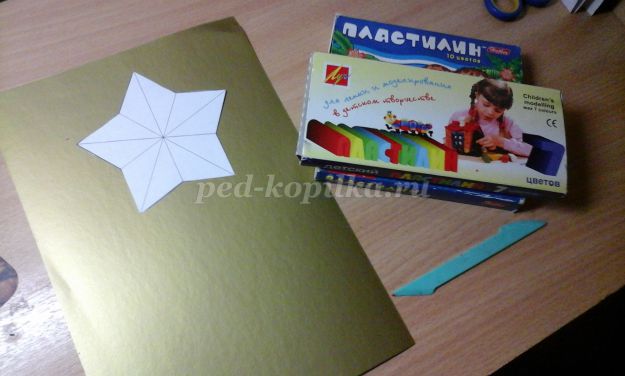 1.Приложив шаблон звезды к картону, нужно обвести рисунок.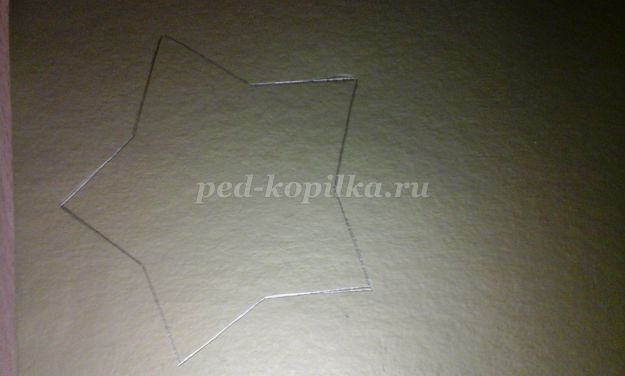 2.Взять красный пластилин, размять его до мягкого состояния и небольшими кусочками накладывать на рисунок звезды и разглаживать пальцами, до тех пор, пока не заполнится вся звезда.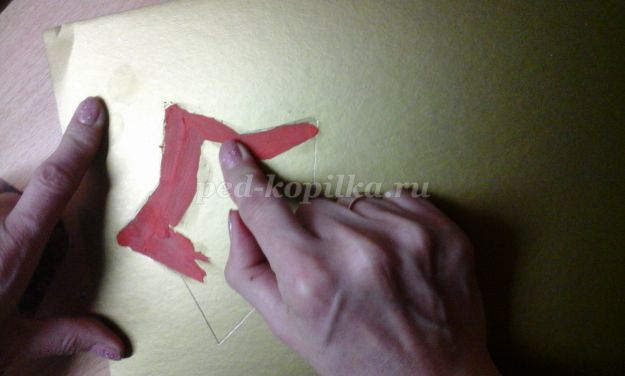 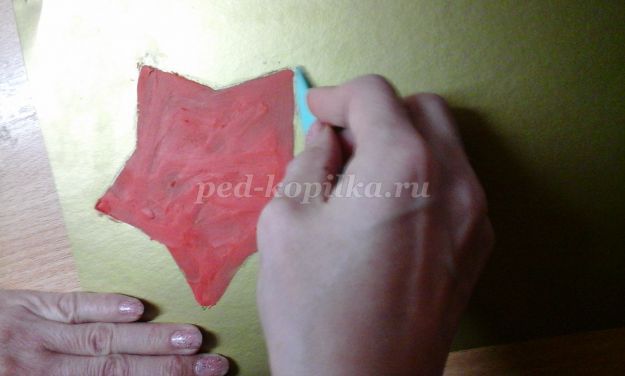 3.Звезду украсить кантом, из скатанного жгутика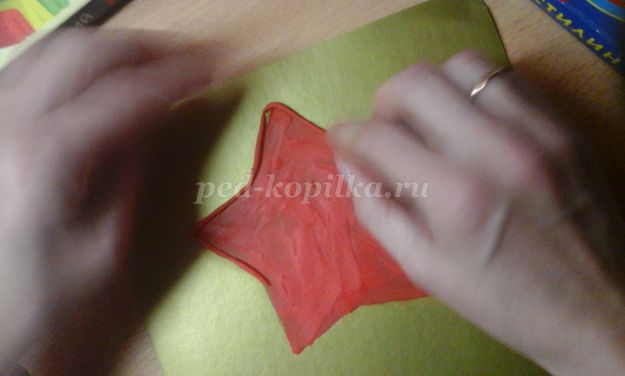 4.Звезда готова приступаем к цветам, небольшой кусочек пластилина размять руками, придать ему форму трапеции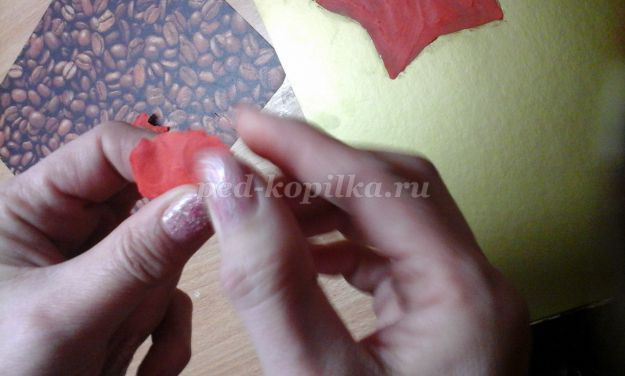 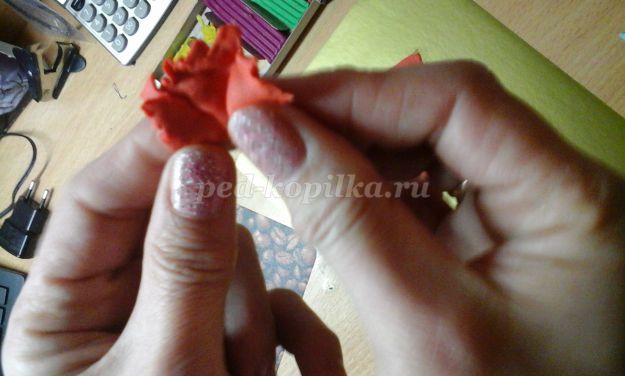 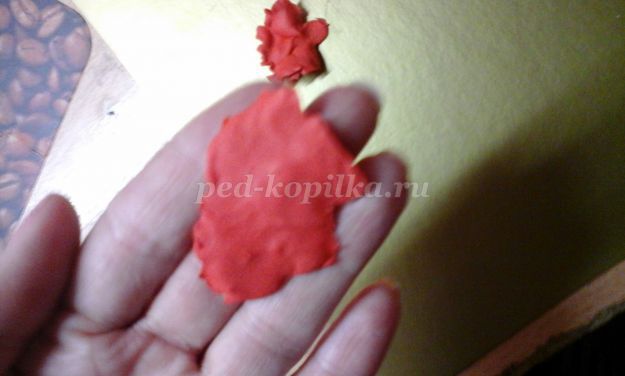 5.Края слегка замять стекой, сделать 6 заготовок – на 3 цветка, на 1 цветок идет 2 штуки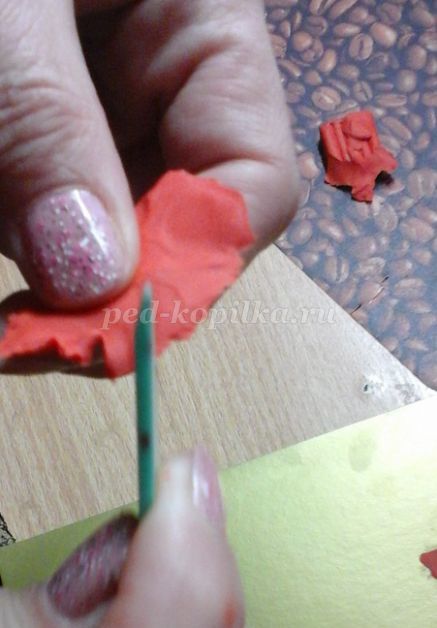 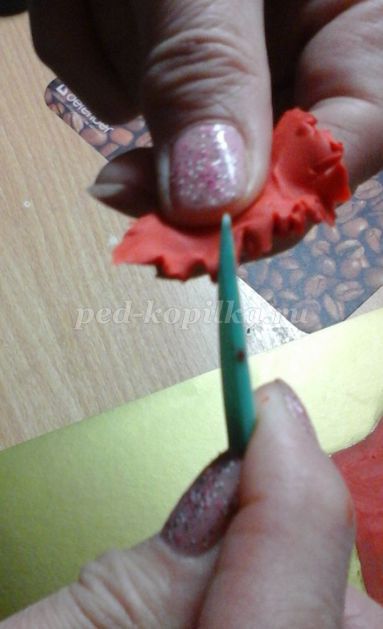 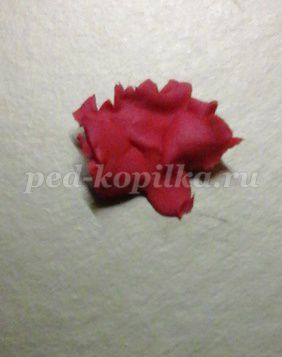 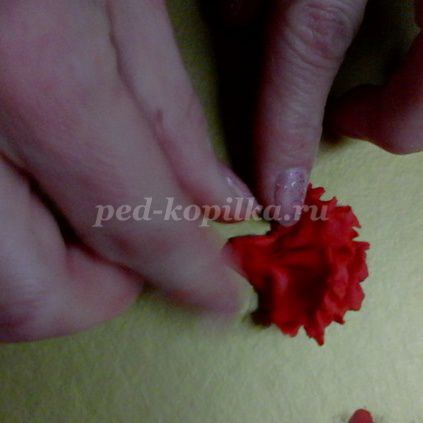 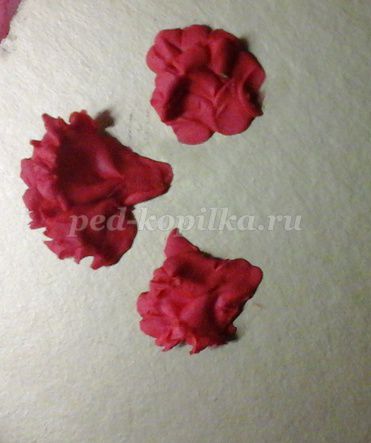 6.Цветы готовы приступаем к стеблям и листьям, для этого надо раскатать жгутики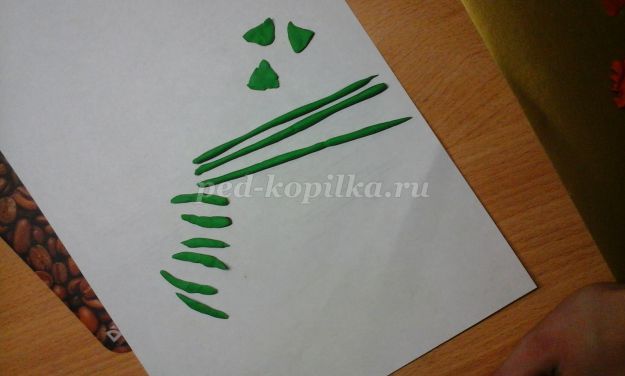 7. Прикрепляем стебли к цветам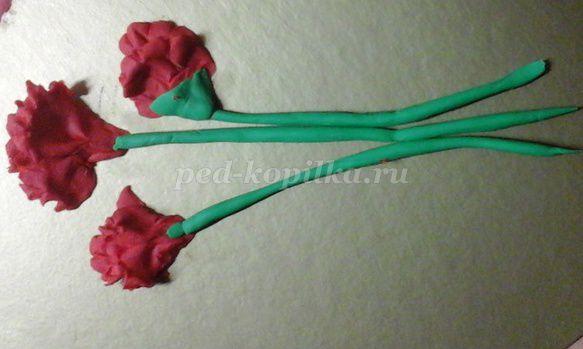 8. Затем прикрепляем листья и и основание цветка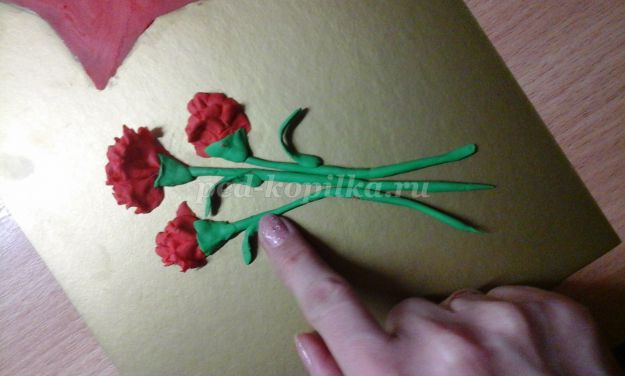 9. Цветы украсить красным бантиком.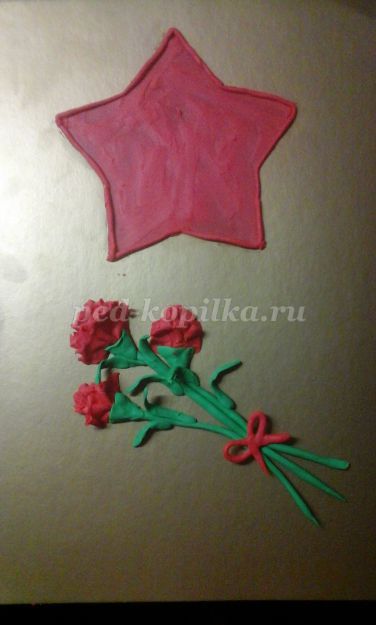 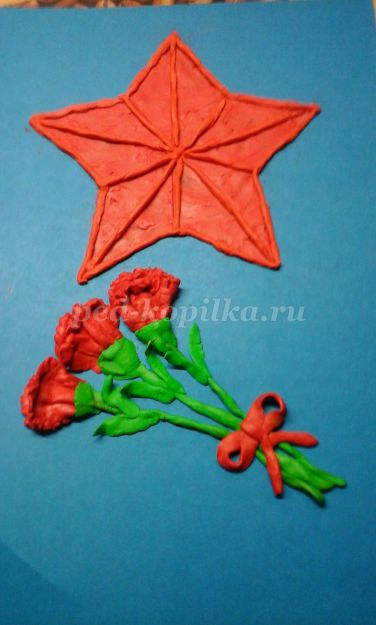 Работа готова.Спасибо за внимание!